АКАДЕМИЯ МВД РЕСПУБЛИКИ БЕЛАРУСЬЦЕНТРАЛЬНАЯ БИБЛИОТЕКА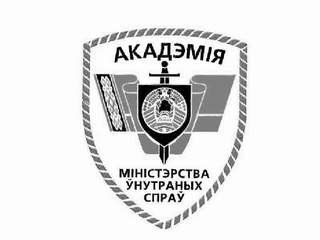 ИНФОРМАЦИОННО-БИБЛИОГРАФИЧЕСКИЙБЮЛЛЕТЕНЬ НОВЫХ ПОСТУПЛЕНИЙ     № 2/ 19.03.2020 - 30.06.2020 /Минск 2020Введение«Информационно-библиографический бюллетень новых поступлений» ежеквартально информирует о новых поступлениях в центральную библиотеку и ее филиалы. Бюллетень составлен на основе записей электронного каталога в формате BELMARC с использованием АБИС ALIS-WEB. Материал расположен в систематическом порядке по отраслям знания, внутри разделов — по алфавиту авторов и заглавий. Записи включают полное библиографическое описание изданий. В конце описания указывается шифр книги (УДК) и сигл размещения.Расшифровка сигл размещениячз1 — читальный залаул — абонемент учебной литературынз — научный залсэф — следственно-экспертный факультетуиф — уголовно-исполнительный факультетЭБ — электронная библиотекаОглавлениеВведение	2Расшифровка сигл размещения	20 Культурология. Печать. Наука. Словари. Энциклопедии	331  Демография. Социология. Статистика	432 Политика	434 Право. Юридические науки	5340 Право в целом. Пропедевтика. Методы и вспомогательные правовые науки	6341 Международное право	6342 Государственное право. Конституционное право. Административное право	6343 Уголовное право. Уголовное судопроизводство. Криминология. Криминалистика	7343.1 Уголовное судопроизводство	7343.2 Уголовное право. Общая часть	7343.3/.7 Уголовное право. Особенная часть	8343.8 Исполнение наказания. Предупреждение преступлений	8343.9 Криминология	8343.98 Криминалистика. Оперативно-розыскная деятельность	9347 Гражданское право. Судоустройство	10351.74 Органы охраны общественного порядка. Милиция. Полиция	1037 Образование. Воспитание. Обучение	1139 Этнография. Этнология. Нравы. Обычаи. Образ жизни. Фольклор	1261 Медицина. Охрана здоровья	127 Искусство. Спорт	128 Языкознание. Художественная литература. Риторика	139 География. Биографии. История	16Составитель: Кучерявая С. И.© Центральная библиотека Академии МВД Республики Беларусь|никогда не удалять0 Культурология. Печать. Наука. Словари. Энциклопедии0 Культурология. Печать. Наука. Словари. Энциклопедии0 Культурология. Печать. Наука. Словари. Энциклопедии0 Культурология. Печать. Наука. Словари. ЭнциклопедииГринчук, С. Н. Технология подготовки презентаций в Microsoft Powerpoint 2013 : учебно-методическое пособие (с электронным приложением) / С. Н. Гринчук, И. А. Дзюба ; Министерство образования Республики Беларусь, Государственное учреждение образования "Республиканский институт высшей школы". - Минск : РИВШ, 2015. - 155 с. + 1 электронный оптический диск (CD-R). - (Современные информационные технологии) УДК 004Гринчук, С. Н. Технология подготовки презентаций в Microsoft Powerpoint 2013 : учебно-методическое пособие (с электронным приложением) / С. Н. Гринчук, И. А. Дзюба ; Министерство образования Республики Беларусь, Государственное учреждение образования "Республиканский институт высшей школы". - Минск : РИВШ, 2015. - 155 с. + 1 электронный оптический диск (CD-R). - (Современные информационные технологии) УДК 004аулКонев, Е. Ф. Теория и практика зарубежной журналистики : учебное пособие для студентов учреждений высшего образования по специальности "Журналистика международная" : в 3 ч. : Ч. 1: Основы зарубежной журналистики / Е. Ф. Конев, И. И. Саченко, Т. Н. Дасаева. - Минск : Республиканский институт высшей школы, 2016. - 129 с. УДК 002Конев, Е. Ф. Теория и практика зарубежной журналистики : учебное пособие для студентов учреждений высшего образования по специальности "Журналистика международная" : в 3 ч. : Ч. 1: Основы зарубежной журналистики / Е. Ф. Конев, И. И. Саченко, Т. Н. Дасаева. - Минск : Республиканский институт высшей школы, 2016. - 129 с. УДК 002аулПознер, В. В. Прощание с иллюзиями : [о себе, времени и России с пугающей откровенностью] / Владимир Познер. - Москва : АСТ, 2020. - 478, [1] с., [8] л. ил. УДК 002Познер, В. В. Прощание с иллюзиями : [о себе, времени и России с пугающей откровенностью] / Владимир Познер. - Москва : АСТ, 2020. - 478, [1] с., [8] л. ил. УДК 002аул1 Философские науки. Психология. Логика1 Философские науки. Психология. Логика1 Философские науки. Психология. Логика1 Философские науки. Психология. ЛогикаБараева, Е. И. Психология развития : учебное пособие для студентов учреждений высшего образования по педагогическим специальностям / Е. И. Бараева, Т. Ю. Шлыкова. - Минск : Республиканский институт высшей школы, 2016. - 221 с. УДК 159.9Бараева, Е. И. Психология развития : учебное пособие для студентов учреждений высшего образования по педагогическим специальностям / Е. И. Бараева, Т. Ю. Шлыкова. - Минск : Республиканский институт высшей школы, 2016. - 221 с. УДК 159.9аулБараева, Е. И. Психолого-педагогические основы стажировки по специальности переподготовки "Психология" : методические рекомендации и задания / Е. И. Бараева, Л. В. Василевская, М. В. Ершова. - Минск : Республиканский институт высшей школы, 2017. - 127, [2] с. УДК 159.9 Бараева, Е. И. Психолого-педагогические основы стажировки по специальности переподготовки "Психология" : методические рекомендации и задания / Е. И. Бараева, Л. В. Василевская, М. В. Ершова. - Минск : Республиканский институт высшей школы, 2017. - 127, [2] с. УДК 159.9 аулВержибок, Г. В. Психология в деятельности специалиста : [учебное пособие для системы повышения квалификации специалистов гуманитарного профиля] : в 2 ч. : Ч. 1 : Общая психология / Г. В. Вержибок ; Министерство образования Республики Беларусь, ГУО "Республиканский институт высшей школы". - Минск : Республиканский институт высшей школы, 2018. - 95 с. УДК 159.9Вержибок, Г. В. Психология в деятельности специалиста : [учебное пособие для системы повышения квалификации специалистов гуманитарного профиля] : в 2 ч. : Ч. 1 : Общая психология / Г. В. Вержибок ; Министерство образования Республики Беларусь, ГУО "Республиканский институт высшей школы". - Минск : Республиканский институт высшей школы, 2018. - 95 с. УДК 159.9аулВержибок, Г. В. Психология в деятельности специалиста : [учебное пособие для системы повышения квалификации специалистов гуманитарного профиля] : в 2 ч. : Ч. 2 : Возрастная и педагогическая психология / Г. В. Вержибок ; Министерство образования Республики Беларусь,  Государственное учреждение образования "Республиканский институт высшей школы". - Минск : Республиканский институт высшей школы, 2019 УДК 159.9Вержибок, Г. В. Психология в деятельности специалиста : [учебное пособие для системы повышения квалификации специалистов гуманитарного профиля] : в 2 ч. : Ч. 2 : Возрастная и педагогическая психология / Г. В. Вержибок ; Министерство образования Республики Беларусь,  Государственное учреждение образования "Республиканский институт высшей школы". - Минск : Республиканский институт высшей школы, 2019 УДК 159.9аулКолмаков, А. А. Дифференциальная психология : учебное пособие для слушателей системы дополнительного образования взрослых по специальности "Психология" / А. А. Колмаков. - Минск : Республиканский институт высшей школы, 2018. - 233 с. УДК 159.9Колмаков, А. А. Дифференциальная психология : учебное пособие для слушателей системы дополнительного образования взрослых по специальности "Психология" / А. А. Колмаков. - Минск : Республиканский институт высшей школы, 2018. - 233 с. УДК 159.9аулМакиавелли, Н. Государь / Никколо Макиавелли ; [перевод с итальянского Г. Д. Муравьевой]. - Москва : АСТ, 2019. - 413, [1] c.. - (Эксклюзивная классика). - (Книги, изменившие мир. Писатели, объединившие поколения) УДК 1(091)Макиавелли, Н. Государь / Никколо Макиавелли ; [перевод с итальянского Г. Д. Муравьевой]. - Москва : АСТ, 2019. - 413, [1] c.. - (Эксклюзивная классика). - (Книги, изменившие мир. Писатели, объединившие поколения) УДК 1(091)уиф сэфСизанов, А. Н. Методика преподавания психологии : учебное пособие для слушателей системы дополнительного образования взрослых по специальности "Психология" / А. Н. Сизанов. - Минск : Республиканский институт высшей школы, 2019. - 313 с. УДК 159.9Сизанов, А. Н. Методика преподавания психологии : учебное пособие для слушателей системы дополнительного образования взрослых по специальности "Психология" / А. Н. Сизанов. - Минск : Республиканский институт высшей школы, 2019. - 313 с. УДК 159.9аулСизанов, А. Н. Методика преподавания психологии. Практикум : учебное пособие для слушателей системы дополнительного образования взрослых по специальности "Психология" / А. Н. Сизанов. - Минск : Республиканский институт высшей школы, 2019. - 138 с. УДК 159.9Сизанов, А. Н. Методика преподавания психологии. Практикум : учебное пособие для слушателей системы дополнительного образования взрослых по специальности "Психология" / А. Н. Сизанов. - Минск : Республиканский институт высшей школы, 2019. - 138 с. УДК 159.9аулФурманов, И. А. Психология активности и поведения : учебное пособие для студентов учреждений высшего образования по специальности "Психология" / И. А. Фурманов. - Минск : Республиканский институт высшей школы, 2019. - 223 с. УДК 159.9Фурманов, И. А. Психология активности и поведения : учебное пособие для студентов учреждений высшего образования по специальности "Психология" / И. А. Фурманов. - Минск : Республиканский институт высшей школы, 2019. - 223 с. УДК 159.9аулХриптович, В. А. Психология зависимого поведения : учебное пособие для слушателей системы дополнительного образования взрослых по специальности "Психология" / В. А. Хриптович. - Минск : Республиканский институт высшей школы, 2018. - 206 с. УДК 159.9Хриптович, В. А. Психология зависимого поведения : учебное пособие для слушателей системы дополнительного образования взрослых по специальности "Психология" / В. А. Хриптович. - Минск : Республиканский институт высшей школы, 2018. - 206 с. УДК 159.9аулШабанов, В. Б. Юридическая психология : учебное пособие для студентов учреждений высшего образования по специальности "Правоведение" / В. Б. Шабанов, Н. К. Плавник. - Минск : Республиканский институт высшей школы, 2019. - 216 с. УДК 159.9:34Шабанов, В. Б. Юридическая психология : учебное пособие для студентов учреждений высшего образования по специальности "Правоведение" / В. Б. Шабанов, Н. К. Плавник. - Минск : Республиканский институт высшей школы, 2019. - 216 с. УДК 159.9:34аулЯскевич, Я. С. Социальная философия : учебное пособие для студентов учреждений высшего образования по специальностям гуманитарного профиля / Я. С. Яскевич. - Минск : Республиканский институт высшей школы, 2018. - 322 с. УДК 101.8:316.6Яскевич, Я. С. Социальная философия : учебное пособие для студентов учреждений высшего образования по специальностям гуманитарного профиля / Я. С. Яскевич. - Минск : Республиканский институт высшей школы, 2018. - 322 с. УДК 101.8:316.6аул31  Демография. Социология. Статистика31  Демография. Социология. Статистика31  Демография. Социология. Статистика31  Демография. Социология. СтатистикаВержибок, Г. В. Лидерство в социальном и образовательном пространстве : учебно-методическое пособие / Г. В. Вержибок, В. И. Шупляк ; Государственное учреждение образования "Республиканский институт высшей школы". - Минск : РИВШ, 2012. - 360 с. УДК 316.46Вержибок, Г. В. Лидерство в социальном и образовательном пространстве : учебно-методическое пособие / Г. В. Вержибок, В. И. Шупляк ; Государственное учреждение образования "Республиканский институт высшей школы". - Минск : РИВШ, 2012. - 360 с. УДК 316.46аул32 Политика32 Политика32 Политика32 ПолитикаКиран, Р. Продавшие социализм : теневая экономика в СССР / Роджер Киран, Томас Кенни. - Москва : Алгоритм, 2009. - 301, [2] c. - (Советский проект) УДК 323Киран, Р. Продавшие социализм : теневая экономика в СССР / Роджер Киран, Томас Кенни. - Москва : Алгоритм, 2009. - 301, [2] c. - (Советский проект) УДК 323аулМигун, Д. А. Экстремизм в молодежной среде: основные причины и меры по предупреждению : учебно-методическое пособие / Д. А. Мигун ; Министерство образования Республики Беларусь, Государственное учреждение образования "Республиканский институт высшей школы". - Минск : РИВШ, 2016. - 53 с. УДК 323Мигун, Д. А. Экстремизм в молодежной среде: основные причины и меры по предупреждению : учебно-методическое пособие / Д. А. Мигун ; Министерство образования Республики Беларусь, Государственное учреждение образования "Республиканский институт высшей школы". - Минск : РИВШ, 2016. - 53 с. УДК 323аулРеспублика Беларусь - 25 лет созидания и свершений : [в 7 т.] : Т. 1 : Государствообразующие процессы. Государственное строительство (этапы становления). Институты власти и управления. Национальная правовая система. Конституционные права и свободы граждан. Гарантии их обеспечения. Население. Государственные языки. Административно-территориальное устройство / [А. Г. Боброва  и др.] ; редакционный совет :  В. П. Андрейченко и др.: [научно-редакционная коллегия : А. Н. Бодак и др.] . - Минск : Беларуская навука, 2020. - 631 с. УДК 321Республика Беларусь - 25 лет созидания и свершений : [в 7 т.] : Т. 1 : Государствообразующие процессы. Государственное строительство (этапы становления). Институты власти и управления. Национальная правовая система. Конституционные права и свободы граждан. Гарантии их обеспечения. Население. Государственные языки. Административно-территориальное устройство / [А. Г. Боброва  и др.] ; редакционный совет :  В. П. Андрейченко и др.: [научно-редакционная коллегия : А. Н. Бодак и др.] . - Минск : Беларуская навука, 2020. - 631 с. УДК 321чз1Решетников, С. В. Процесс принятия политических решений : учебное пособие для студентов и магистрантов учреждений высшего образования по специальности "Политология (по направлениям)" / С. В. Решетников, Л. Е. Криштапович, Т. С. Тютюнова. - Минск : Республиканский институт высшей школы, 2015. - 229 с. УДК 32Решетников, С. В. Процесс принятия политических решений : учебное пособие для студентов и магистрантов учреждений высшего образования по специальности "Политология (по направлениям)" / С. В. Решетников, Л. Е. Криштапович, Т. С. Тютюнова. - Минск : Республиканский институт высшей школы, 2015. - 229 с. УДК 32аул33 Экономика. Экономические науки33 Экономика. Экономические науки33 Экономика. Экономические науки33 Экономика. Экономические наукиНаливайко, Г. М. Менеджмент качества : учебное пособие для слушателей системы дополнительного образования взрослых по специальности "Международный маркетинг" / Г. М. Наливайко, И. Н. Фурс. - Минск : Республиканский институт высшей школы, 2018. - 233 с. УДК 338Наливайко, Г. М. Менеджмент качества : учебное пособие для слушателей системы дополнительного образования взрослых по специальности "Международный маркетинг" / Г. М. Наливайко, И. Н. Фурс. - Минск : Республиканский институт высшей школы, 2018. - 233 с. УДК 338аулРегионы - для Союзного государства : взаимодействие областей Республики Беларусь с регионами Российской Федерации / Постоянный Комитет Союзного государства ; [составитель А. А. Дылейко ; редакционный совет: В. В. Андриевич (главный редактор) и др.]. - Минск : Беларуская Энцыклапедыя, 2018. - 199 с. УДК 339Регионы - для Союзного государства : взаимодействие областей Республики Беларусь с регионами Российской Федерации / Постоянный Комитет Союзного государства ; [составитель А. А. Дылейко ; редакционный совет: В. В. Андриевич (главный редактор) и др.]. - Минск : Беларуская Энцыклапедыя, 2018. - 199 с. УДК 339аул34 Право. Юридические науки34 Право. Юридические науки34 Право. Юридические науки34 Право. Юридические наукиАктуальные проблемы обеспечения общественной безопасности в Республике Беларусь: теория и практика [Электронный ресурс] : тезисы докладов XXII Республиканской научно-практической конференции факультета внутренних войск учреждения образования "Военная академия Республики Беларусь", [Минск, 21 мая 2020 г.] : в 2 ч. : Ч. 1 / [редколлегия: А. Н. Шедько и др.]. - Минск : Военная академия Республики Беларусь, 2020. - 301 с. - 1 электронный документ УДК 34 Актуальные проблемы обеспечения общественной безопасности в Республике Беларусь: теория и практика [Электронный ресурс] : тезисы докладов XXII Республиканской научно-практической конференции факультета внутренних войск учреждения образования "Военная академия Республики Беларусь", [Минск, 21 мая 2020 г.] : в 2 ч. : Ч. 1 / [редколлегия: А. Н. Шедько и др.]. - Минск : Военная академия Республики Беларусь, 2020. - 301 с. - 1 электронный документ УДК 34 ЭБАктуальные проблемы обеспечения общественной безопасности в Республике Беларусь: теория и практика [Электронный ресурс] : тезисы докладов XXII Республиканской научно-практической конференции факультета внутренних войск учреждения образования "Военная академия Республики Беларусь", [Минск, 21 мая 2020 г.] : в 2 ч. : Ч. 2 / [редколлегия: В. А. Талаев и др.]. - Минск : Военная академия Республики Беларусь, 2020. - 269 с.. - 1 электронный документ УДК 34 Актуальные проблемы обеспечения общественной безопасности в Республике Беларусь: теория и практика [Электронный ресурс] : тезисы докладов XXII Республиканской научно-практической конференции факультета внутренних войск учреждения образования "Военная академия Республики Беларусь", [Минск, 21 мая 2020 г.] : в 2 ч. : Ч. 2 / [редколлегия: В. А. Талаев и др.]. - Минск : Военная академия Республики Беларусь, 2020. - 269 с.. - 1 электронный документ УДК 34 ЭББезопасность личности, общества и государства: теоретико-правовые аспекты [Электронный ресурс] : сборник тезисов выступлений участников международной научно-теоретической конференции, Санкт-Петербург, 16-17 мая 2019 г.  / составители: А. В. Афанасьев, А. В. Ефимовский, О. С. Кравченко ; редколлегия: С. Ю. Андрейко и др.]. - Санкт-Петербург : Санкт-Петербургский университет МВД России, 2019. - 790 с. - 1 электронный документ УДК 34 Безопасность личности, общества и государства: теоретико-правовые аспекты [Электронный ресурс] : сборник тезисов выступлений участников международной научно-теоретической конференции, Санкт-Петербург, 16-17 мая 2019 г.  / составители: А. В. Афанасьев, А. В. Ефимовский, О. С. Кравченко ; редколлегия: С. Ю. Андрейко и др.]. - Санкт-Петербург : Санкт-Петербургский университет МВД России, 2019. - 790 с. - 1 электронный документ УДК 34 ЭБВестник Академии МВД Республики Беларусь : научно-практический журнал / учредитель и издатель: учреждение образования "Академия Министерства внутренних дел Республики Беларусь" № 1 (39) [Текст : Электронный ресурс]. - Минск : Академия МВД Республики Беларусь, 2020. - 251 с. УДК 34 Вестник Академии МВД Республики Беларусь : научно-практический журнал / учредитель и издатель: учреждение образования "Академия Министерства внутренних дел Республики Беларусь" № 1 (39) [Текст : Электронный ресурс]. - Минск : Академия МВД Республики Беларусь, 2020. - 251 с. УДК 34 чз1 нз аул уиф сэф340 Право в целом. Пропедевтика. Методы и вспомогательные правовые науки340 Право в целом. Пропедевтика. Методы и вспомогательные правовые науки340 Право в целом. Пропедевтика. Методы и вспомогательные правовые науки340 Право в целом. Пропедевтика. Методы и вспомогательные правовые наукиВоропаев, Д. А. Усмотрение и справедливость правоприменительного решения в деятельности органов внутренних дел (теоретико-правовой аспект) [Электронный ресурс ] : автореферат диссертации на соискание ученой степени кандидата юридических наук : специальность 12.00.01 Теория и история права и государства; история учений о праве и государстве / Воропаев Дмитрий Александрович ; [научный руководитель Павлов В. И.] ; Белорусский государственный университет. - Минск, 2016. - 25 с. - 1 электронный документ УДК 340.1Воропаев, Д. А. Усмотрение и справедливость правоприменительного решения в деятельности органов внутренних дел (теоретико-правовой аспект) [Электронный ресурс ] : автореферат диссертации на соискание ученой степени кандидата юридических наук : специальность 12.00.01 Теория и история права и государства; история учений о праве и государстве / Воропаев Дмитрий Александрович ; [научный руководитель Павлов В. И.] ; Белорусский государственный университет. - Минск, 2016. - 25 с. - 1 электронный документ УДК 340.1ЭБ341 Международное право341 Международное право341 Международное право341 Международное правоВежновец, В. Н. Международный переговорный процесс [Текст : Электронный ресурс]
 : [монография] / В. Н. Вежновец ; Учреждение образования "Академия Министерства внутренних дел Республики Беларусь". - Минск : Академия МВД, 2020. - 346, [1]  с. - 1 электронный документ УДК 341Вежновец, В. Н. Международный переговорный процесс [Текст : Электронный ресурс]
 : [монография] / В. Н. Вежновец ; Учреждение образования "Академия Министерства внутренних дел Республики Беларусь". - Минск : Академия МВД, 2020. - 346, [1]  с. - 1 электронный документ УДК 341ЭБМихалькевич, Г. Н. Протокол и этикет международного общения : учебное пособие для студентов высших учебных заведений по специальностям "Международные отношения", "Международное право", "Международная журналистика" / Г. Н. Михалькевич ; Белорусский государственный университет, Факультет международных отношений. - 3-е издание, исправленное и дополненное. - Минск : Республиканский институт высшей школы, 2012. - 265 с. УДК 341Михалькевич, Г. Н. Протокол и этикет международного общения : учебное пособие для студентов высших учебных заведений по специальностям "Международные отношения", "Международное право", "Международная журналистика" / Г. Н. Михалькевич ; Белорусский государственный университет, Факультет международных отношений. - 3-е издание, исправленное и дополненное. - Минск : Республиканский институт высшей школы, 2012. - 265 с. УДК 341аулПрава человека: как включать права человека в отдельные юридические дисциплины : методическое пособие для преподавателей юридических дисциплин / [Л. В. Ульяшина и др.]. - Минск : Позитив-Центр, 2020. - 213, [2] с. УДК 341Права человека: как включать права человека в отдельные юридические дисциплины : методическое пособие для преподавателей юридических дисциплин / [Л. В. Ульяшина и др.]. - Минск : Позитив-Центр, 2020. - 213, [2] с. УДК 341чз1 аул уиф сэф342 Государственное право. Конституционное право. Административное право342 Государственное право. Конституционное право. Административное право342 Государственное право. Конституционное право. Административное право342 Государственное право. Конституционное право. Административное правоАктуальные проблемы административного и административно-процессуального права [Электронный ресурс] : сборник статей по материалам международной научно-практической конференции (Сорокинские чтения), 27 марта 2020 года, [г. Санкт-Петербург] / под общей редакцией А. И. Каплунова ; [редколлегия: А. И. Каплунов, С. С. Лампадова, В. Ю. Ухов, А. О. Дрозд ]. - Санкт-Петербург : Санкт-Петербургский университет МВД России, 2020. - 697 с. - 1 электронный документ УДК 342.9 Актуальные проблемы административного и административно-процессуального права [Электронный ресурс] : сборник статей по материалам международной научно-практической конференции (Сорокинские чтения), 27 марта 2020 года, [г. Санкт-Петербург] / под общей редакцией А. И. Каплунова ; [редколлегия: А. И. Каплунов, С. С. Лампадова, В. Ю. Ухов, А. О. Дрозд ]. - Санкт-Петербург : Санкт-Петербургский университет МВД России, 2020. - 697 с. - 1 электронный документ УДК 342.9 ЭБКонституция Республики Беларусь 1994 года : (с изменениями и дополнениями, принятыми на республиканских референдумах 24 ноября 1996 г. и 17 октября 2004 г.) / Министерство внутренних дел Республики Беларусь, Учреждение образования "Академия Министерства внутренних дел Республики Беларусь". - Минск : Академия МВД, 2020. - 39 с. УДК 342Конституция Республики Беларусь 1994 года : (с изменениями и дополнениями, принятыми на республиканских референдумах 24 ноября 1996 г. и 17 октября 2004 г.) / Министерство внутренних дел Республики Беларусь, Учреждение образования "Академия Министерства внутренних дел Республики Беларусь". - Минск : Академия МВД, 2020. - 39 с. УДК 342чз1 уиф сэф343 Уголовное право. Уголовное судопроизводство. Криминология. Криминалистика343 Уголовное право. Уголовное судопроизводство. Криминология. Криминалистика343 Уголовное право. Уголовное судопроизводство. Криминология. Криминалистика343 Уголовное право. Уголовное судопроизводство. Криминология. КриминалистикаПроблемы укрепления законности и правопорядка: наука, практика, тенденции : сборник научных трудов : Вып. 12 : Специальное тематическое издание (вопросы стратегии противодействия коррупции) / Государственное учреждение "Научно-практический центр проблем укрепления законности и правопорядка Генеральной прокуратуры Республики Беларусь" ; редколлегия: В. В. Марчук (председатель) и др.]. - Минск : Издательский центр БГУ, 2019. - 443 с. УДК 343 Проблемы укрепления законности и правопорядка: наука, практика, тенденции : сборник научных трудов : Вып. 12 : Специальное тематическое издание (вопросы стратегии противодействия коррупции) / Государственное учреждение "Научно-практический центр проблем укрепления законности и правопорядка Генеральной прокуратуры Республики Беларусь" ; редколлегия: В. В. Марчук (председатель) и др.]. - Минск : Издательский центр БГУ, 2019. - 443 с. УДК 343 чз1343.1 Уголовное судопроизводство343.1 Уголовное судопроизводство343.1 Уголовное судопроизводство343.1 Уголовное судопроизводствоКак подготовиться к прениям в суде : [шпаргалка для защитника и обвинителя / Ю. А. Костанов]. - [Москва : б. и., 2011?]. - 56 с. - (Уголовный процесс) УДК 343.1Как подготовиться к прениям в суде : [шпаргалка для защитника и обвинителя / Ю. А. Костанов]. - [Москва : б. и., 2011?]. - 56 с. - (Уголовный процесс) УДК 343.1чз1343.2 Уголовное право. Общая часть343.2 Уголовное право. Общая часть343.2 Уголовное право. Общая часть343.2 Уголовное право. Общая частьВаселовская, А. В. Принудительное лечение в медицинской организации, оказывающей психиатрическую помощь в стационарных условиях, по Уголовному кодексу Российской Федерации : автореферат диссертации на соискание ученой степени кандидата юридических наук : специальность 12.00.08 Уголовное право, криминология; уголовно-исполнительное право / Васеловская Александра Викторовна ; [Национальный исследовательский Томский государственный университет]. - Томск, 2020. - 27 с., включая обложку УДК 343.2Васеловская, А. В. Принудительное лечение в медицинской организации, оказывающей психиатрическую помощь в стационарных условиях, по Уголовному кодексу Российской Федерации : автореферат диссертации на соискание ученой степени кандидата юридических наук : специальность 12.00.08 Уголовное право, криминология; уголовно-исполнительное право / Васеловская Александра Викторовна ; [Национальный исследовательский Томский государственный университет]. - Томск, 2020. - 27 с., включая обложку УДК 343.2чз1Степашин, В. М. Экономия репрессии как принцип уголовного права и его реализация в назначении мер уголовной ответственности : автореферат диссертации на соискание ученой степени доктора юридических наук : специальность 12.00.08 Уголовное право и криминология; уголовно-исполнительное право / Степашин Виталий Михайлович ; Министерство внутренних дел Российской Федерации, Омская академия. - Омск, 2019. - 38, [1] с., включая обложку УДК 343.2Степашин, В. М. Экономия репрессии как принцип уголовного права и его реализация в назначении мер уголовной ответственности : автореферат диссертации на соискание ученой степени доктора юридических наук : специальность 12.00.08 Уголовное право и криминология; уголовно-исполнительное право / Степашин Виталий Михайлович ; Министерство внутренних дел Российской Федерации, Омская академия. - Омск, 2019. - 38, [1] с., включая обложку УДК 343.2чз1Уголовное право: курс практических и контролируемых самостоятельных занятий : учебное пособие для студентов учреждений высшего образования по специальностям "Правоведение", "Экономическое право", "Политология (по направлениям)", "Государственное управление и право" / [Н. Н. Апальков и др.]; под общей редакцией А. В. Конюка, В. В. Марчука ; Академия управления при Президенте Республики Беларусь  ; Генеральная прокуратура Республики Беларусь, Научно-практический центр проблем укрепления законности и правопорядка Генеральной прокуратуры Республики Беларусь. - Минск : Академия управления при Президенте Республики Беларусь, 2020. - 339 с. УДК 343.2Уголовное право: курс практических и контролируемых самостоятельных занятий : учебное пособие для студентов учреждений высшего образования по специальностям "Правоведение", "Экономическое право", "Политология (по направлениям)", "Государственное управление и право" / [Н. Н. Апальков и др.]; под общей редакцией А. В. Конюка, В. В. Марчука ; Академия управления при Президенте Республики Беларусь  ; Генеральная прокуратура Республики Беларусь, Научно-практический центр проблем укрепления законности и правопорядка Генеральной прокуратуры Республики Беларусь. - Минск : Академия управления при Президенте Республики Беларусь, 2020. - 339 с. УДК 343.2чз1 аул уиф сэф343.3/.7 Уголовное право. Особенная часть    343.3/.7 Уголовное право. Особенная часть    343.3/.7 Уголовное право. Особенная часть    343.3/.7 Уголовное право. Особенная часть    Стальбовский, В. В. Противодействие преступлениям против половой неприкосновенности или половой свободы несовершеннолетних: уголовно-правовые и криминологические меры [Текст : Электронный ресурс ] : [монография] / В. В. Стальбовский ; Учреждение образования "Академия Министерства внутренних дел Республики Беларусь". - Минск : Академия МВД, 2020. - 243 с. УДК 343.3/.7Стальбовский, В. В. Противодействие преступлениям против половой неприкосновенности или половой свободы несовершеннолетних: уголовно-правовые и криминологические меры [Текст : Электронный ресурс ] : [монография] / В. В. Стальбовский ; Учреждение образования "Академия Министерства внутренних дел Республики Беларусь". - Минск : Академия МВД, 2020. - 243 с. УДК 343.3/.7чз1 аул уиф сэф343.8 Исполнение наказания. Предупреждение преступлений343.8 Исполнение наказания. Предупреждение преступлений343.8 Исполнение наказания. Предупреждение преступлений343.8 Исполнение наказания. Предупреждение преступленийАктуальные вопросы современной криминологической и уголовно-исполнительной науки [Текст : Электронный ресурс] : Международная научно-практическая заочная конференция (Минск, 16 апреля 2020 г.) : тезисы докладов / [редколлегия: В. А. Ананич (ответственный редактор) и др.]. - Минск : Академия МВД, 2020. - 214, [1] с. УДК 343.8 Актуальные вопросы современной криминологической и уголовно-исполнительной науки [Текст : Электронный ресурс] : Международная научно-практическая заочная конференция (Минск, 16 апреля 2020 г.) : тезисы докладов / [редколлегия: В. А. Ананич (ответственный редактор) и др.]. - Минск : Академия МВД, 2020. - 214, [1] с. УДК 343.8 чз1 аул уиф сэфПенитенциарная безопасность: национальные традиции и зарубежный опыт [Текст : Электронный ресурс] : материалы Всероссийской научно-практической конференции (30-31 мая 2019 г.), [посвященной 25-летию Самарского юридического института ФСИН России]  . - Самара : Самарский юридический институт ФСИН России, 2019. - 249 с. - 1 электронный документ УДК 343.8Пенитенциарная безопасность: национальные традиции и зарубежный опыт [Текст : Электронный ресурс] : материалы Всероссийской научно-практической конференции (30-31 мая 2019 г.), [посвященной 25-летию Самарского юридического института ФСИН России]  . - Самара : Самарский юридический институт ФСИН России, 2019. - 249 с. - 1 электронный документ УДК 343.8ЭБШабаль, В. С. Реализация средств исправления осужденных к лишению свободы [Текст : Электронный ресурс] : [монография] / В. С. Шабаль ; Учреждение образования "Академия Министерства внутренних дел Республики Беларусь". - Минск : Академия МВД, 2020. - 268, [2] с.  УДК 343.8Шабаль, В. С. Реализация средств исправления осужденных к лишению свободы [Текст : Электронный ресурс] : [монография] / В. С. Шабаль ; Учреждение образования "Академия Министерства внутренних дел Республики Беларусь". - Минск : Академия МВД, 2020. - 268, [2] с.  УДК 343.8чз1 аул уиф343.9 Криминология343.9 Криминология343.9 Криминология343.9 КриминологияБиленко, Н. П. Медицинские и криминолого-криминалистические аспекты исследований месячных биоритмов (подходы к прогнозу и профилактике патологической агрессивности и суицидов) : монография / Н. П. Биленко, Р. Г. Ардашев. - Улан-Удэ : Издательство Бурятского госуниверситета, 2019. - 139 с. УДК 343.9Биленко, Н. П. Медицинские и криминолого-криминалистические аспекты исследований месячных биоритмов (подходы к прогнозу и профилактике патологической агрессивности и суицидов) : монография / Н. П. Биленко, Р. Г. Ардашев. - Улан-Удэ : Издательство Бурятского госуниверситета, 2019. - 139 с. УДК 343.9чз1 сэфВопросы криминологии, криминалистики и судебной экспертизы : сборник научных трудов : 2/(46) / Государственное учреждение "Научно-практический центр Государственного комитета судебных экспертиз Республики Беларусь" ; [редколлегия: А. С. Рубис (председатель) и др.]. - Минск : Государственное учреждение "Научно-практический центр Государственного комитета судебных экспертиз Республики Беларусь", 2019. - 204 с. УДК 343.9 Вопросы криминологии, криминалистики и судебной экспертизы : сборник научных трудов : 2/(46) / Государственное учреждение "Научно-практический центр Государственного комитета судебных экспертиз Республики Беларусь" ; [редколлегия: А. С. Рубис (председатель) и др.]. - Минск : Государственное учреждение "Научно-практический центр Государственного комитета судебных экспертиз Республики Беларусь", 2019. - 204 с. УДК 343.9 чз1 сэфДроздов, И. С. Рецидив преступлений при осуждении без лишения свободы : автореферат диссертации на соискание ученой степени кандидата юридических наук : специальность 12.00.08 Уголовное право, криминология; уголовно-исполнительное право / Дроздов Игорь Сергеевич ; [Национальный исследовательский Томский государственный университет]. - Томск, 2020. - 26 с. УДК 343.9Дроздов, И. С. Рецидив преступлений при осуждении без лишения свободы : автореферат диссертации на соискание ученой степени кандидата юридических наук : специальность 12.00.08 Уголовное право, криминология; уголовно-исполнительное право / Дроздов Игорь Сергеевич ; [Национальный исследовательский Томский государственный университет]. - Томск, 2020. - 26 с. УДК 343.9чз1Криминология и профилактика преступлений [Текст : Электронный ресурс] : учебник для обучающихся учреждений высшего образования Министерства внутренних дел Республики Беларусь по специальностям 1-24 01 02 "Правоведение", 1-99 02 01 "Судебные криминалистические экспертизы" / [В. А. Ананич и др.] ; под общей редакцией В. А. Ананича ; Учреждение образования "Академия Министерства внутренних дел Республики Беларусь". - Минск : Академия МВД, 2019. - 393, [1] с. - 1 электронный документ УДК 343.9 Криминология и профилактика преступлений [Текст : Электронный ресурс] : учебник для обучающихся учреждений высшего образования Министерства внутренних дел Республики Беларусь по специальностям 1-24 01 02 "Правоведение", 1-99 02 01 "Судебные криминалистические экспертизы" / [В. А. Ананич и др.] ; под общей редакцией В. А. Ананича ; Учреждение образования "Академия Министерства внутренних дел Республики Беларусь". - Минск : Академия МВД, 2019. - 393, [1] с. - 1 электронный документ УДК 343.9 ЭБ343.98 Криминалистика. Оперативно-розыскная деятельность343.98 Криминалистика. Оперативно-розыскная деятельность343.98 Криминалистика. Оперативно-розыскная деятельность343.98 Криминалистика. Оперативно-розыскная деятельностьАрдашев, Р. Г. Посткриминальный суицид убийц: криминалистическое обеспечение расследования  : монография / Р. Г. Ардашев, Н. Н. Китаев. - Улан-Удэ : Издательство Бурятского госуниверситета, 2020. - 213, [2] с. УДК 343.985чз1 сэфВашкевич, Н. А. Словарь основных терминов судебной портретной экспертизы : терминологический словарь / Н. А. Вашкевич, М. М. Фисюк, А. М. Фисюк ; Государственное учреждение "Научно-практический центр Государственного комитета судебных экспертиз Республики Беларусь". - Минск : ИВЦ Минфина, 2019. - 59, [1] с. УДК 343.98чз1 сэфРасследование дорожно-транспортных происшествий : методическое пособие по осмотру места ДТП, проведению следственных экспериментов и назначению судебной автотехнической экспертизы / НИИ проблем криминологии, криминалистики и судебной экспертизы ; [подготовили: В. К.Волков и др. ; под общей редакцией Э. П. Леневского]. - Минск : НИИПККиСЭ, 1998. - 111 с. УДК 343.985чз1 аул сэфСкачек, Р. В. Организация расследования дорожно-транспортных происшествий [Текст : Электронный ресурс] : практикум для обучающихся учреждений высшего образования Министерства внутренних дел Республики Беларусь / Р. В. Скачек ; Учреждение образования "Академия Министерства внутренних дел Республики Беларусь". - Минск : Академия МВД, 2020. - 126 c. УДК 343.985чз1 аул уиф сэфСудебная техническая экспертиза документов [Текст : Электронный ресурс] : учебник для обучающихся учреждений высшего образования  Министерства внутренних дел Республики Беларусь по специальности 1-99 02 01 "Судебные криминалистические экспертизы" / [Н. В. Ефременко и др.] ; под общей редакцией Н. В. Ефременко ; Учреждение образования "Академия Министерства внутренних дел Республики Беларусь". - Минск : Академия МВД, 2020. - 383 с. УДК 343.98чз1 аул уиф сэф346 Хозяйственное право346 Хозяйственное право346 Хозяйственное право346 Хозяйственное правоХозяйственное право [Текст : Электронный ресурс] : учебное пособие для обучающихся учреждений высшего образования  Министерства внутренних дел Республики Беларусь по специальностям 1-24 01 02 "Правоведение", 1-24 01 03 "Экономическое право", 1-26 01 02 "Государственное управление и право" / [О. С. Буйкевич и др.] ; Учреждение образования "Академия Министерства внутренних дел Республики Беларусь". - Минск : Академия МВД, 2020. - 387 с. УДК 346чз1 аул уиф сэф347 Гражданское право. Судоустройство347 Гражданское право. Судоустройство347 Гражданское право. Судоустройство347 Гражданское право. СудоустройствоГражданский процессуальный кодекс Республики Беларусь : [11 января 1999 г. № 238-З : принят Палатой Представителей 10 декабря 1998 г. : одобрен Советом Республики 18 декабря 1998 г. : текст по состоянию на 20 марта 2020 г., с изменениями и дополнениями, внесенными законами Республики Беларусь от 17 июля 2018 г. № 135-3, вступающими в силу 1 августа 2020 г. и от 18 декабря 2019 г. № 277-3, вступающими в силу 1 июля 2020 г.]. - Минск : Академия МВД , 2020. - 231 с. УДК 347.9Гражданский процессуальный кодекс Республики Беларусь : [11 января 1999 г. № 238-З : принят Палатой Представителей 10 декабря 1998 г. : одобрен Советом Республики 18 декабря 1998 г. : текст по состоянию на 20 марта 2020 г., с изменениями и дополнениями, внесенными законами Республики Беларусь от 17 июля 2018 г. № 135-3, вступающими в силу 1 августа 2020 г. и от 18 декабря 2019 г. № 277-3, вступающими в силу 1 июля 2020 г.]. - Минск : Академия МВД , 2020. - 231 с. УДК 347.9чз1 уиф сэфЕфременко, Е. М. Гражданское право [Текст : Электронный ресурс] : учебно-методическое пособие для обучающихся учреждений высшего образования  Министерства внутренних дел Республики Беларусь по специальностям 1-24 01 02 "Правоведение", 1-24 01 03 "Экономическое право", 1-26 01 02 "Государственное управление и право", 1-99 02 01 "Судебные криминалистические экспертизы" : в 2 ч. : Ч. 1 / Е. М. Ефременко, И. В. Савина, А. В. Войтюль ; Учреждение образования "Академия Министерства внутренних дел Республики Беларусь". - Минск : Академия МВД, 2020. - 131 с. УДК 347Ефременко, Е. М. Гражданское право [Текст : Электронный ресурс] : учебно-методическое пособие для обучающихся учреждений высшего образования  Министерства внутренних дел Республики Беларусь по специальностям 1-24 01 02 "Правоведение", 1-24 01 03 "Экономическое право", 1-26 01 02 "Государственное управление и право", 1-99 02 01 "Судебные криминалистические экспертизы" : в 2 ч. : Ч. 1 / Е. М. Ефременко, И. В. Савина, А. В. Войтюль ; Учреждение образования "Академия Министерства внутренних дел Республики Беларусь". - Минск : Академия МВД, 2020. - 131 с. УДК 347чз1 аул уиф сэфСавина, И. В. Граждане (физические лица) как субъекты гражданского права [Текст : Электронный ресурс] : пособие для обучающихся учреждений высшего образования  Министерства внутренних дел Республики Беларусь / И. В. Савина ; Учреждение образования "Академия Министерства внутренних дел Республики Беларусь". - Минск : Академия МВД, 2020. - 131 с. УДК 347Савина, И. В. Граждане (физические лица) как субъекты гражданского права [Текст : Электронный ресурс] : пособие для обучающихся учреждений высшего образования  Министерства внутренних дел Республики Беларусь / И. В. Савина ; Учреждение образования "Академия Министерства внутренних дел Республики Беларусь". - Минск : Академия МВД, 2020. - 131 с. УДК 347чз1 аул уиф сэф351.74 Органы охраны общественного порядка. Милиция. Полиция351.74 Органы охраны общественного порядка. Милиция. Полиция351.74 Органы охраны общественного порядка. Милиция. Полиция351.74 Органы охраны общественного порядка. Милиция. ПолицияДисциплинарный устав органов внутренних дел Республики Беларусь. Присяга лиц рядового и начальствующего состава органов внутренних дел Республики Беларусь : [к сборнику в целом: утверждено Указом Президента Республики Беларусь 29.05.2003 № 218 : текст по состоянию на 2 июня 2020 г.]. - Минск : Академия МВД, 2020. - 19 с. УДК 351.74Дисциплинарный устав органов внутренних дел Республики Беларусь. Присяга лиц рядового и начальствующего состава органов внутренних дел Республики Беларусь : [к сборнику в целом: утверждено Указом Президента Республики Беларусь 29.05.2003 № 218 : текст по состоянию на 2 июня 2020 г.]. - Минск : Академия МВД, 2020. - 19 с. УДК 351.74чз1 уиф сэфМлечин, Л. М. КГБ. Председатели органов госбезопасности. Рассекреченные судьбы / Леонид Млечин. - 3-е издание, дополненное. - Москва : Центрполиграф, 2003. - 860, [1] с., [8] л. ил. УДК 351.74Млечин, Л. М. КГБ. Председатели органов госбезопасности. Рассекреченные судьбы / Леонид Млечин. - 3-е издание, дополненное. - Москва : Центрполиграф, 2003. - 860, [1] с., [8] л. ил. УДК 351.74аулОб органах внутренних дел Республики Беларусь : Закон Республики Беларусь : [17 июля 2007 г. № 263-З : принят Палатой представителей 27 июня 2007 г. : одобрен Советом Республики 29 июня 2007 г. : текст по состоянию на 2 июня 2020 г.]. - Минск : Академия МВД, 2020. - 35, [1] с. УДК 351.74Об органах внутренних дел Республики Беларусь : Закон Республики Беларусь : [17 июля 2007 г. № 263-З : принят Палатой представителей 27 июня 2007 г. : одобрен Советом Республики 29 июня 2007 г. : текст по состоянию на 2 июня 2020 г.]. - Минск : Академия МВД, 2020. - 35, [1] с. УДК 351.74чз1 уиф сэфПоложение о прохождении службы в органах внутренних дел Республики Беларусь : [утверждено Указом Президента Республики Беларусь 15.03.2012 № 133 : текст по состоянию на 2 июня 2020 г.]. - Минск : Академия МВД, 2020. - 63 с. УДК 351.74Положение о прохождении службы в органах внутренних дел Республики Беларусь : [утверждено Указом Президента Республики Беларусь 15.03.2012 № 133 : текст по состоянию на 2 июня 2020 г.]. - Минск : Академия МВД, 2020. - 63 с. УДК 351.74чз1 уиф сэф37 Образование. Воспитание. Обучение37 Образование. Воспитание. Обучение37 Образование. Воспитание. Обучение37 Образование. Воспитание. ОбучениеБерков, В. Ф. Логика и методология диссертационного исследования : учебное пособие для магистрантов и аспирантов учреждений высшего образования / В. Ф. Берков. - Минск : Республиканский институт высшей школы, 2015. - 179 с. УДК 378Берков, В. Ф. Логика и методология диссертационного исследования : учебное пособие для магистрантов и аспирантов учреждений высшего образования / В. Ф. Берков. - Минск : Республиканский институт высшей школы, 2015. - 179 с. УДК 378аулБрезгунова, И. В. Технологии разработки электронных образовательных ресурсов в LMS Moodle : учебно-методическое пособие (с электронным приложением) / И. В. Брезгунова, С. И. Максимов, В. М. Шульганова ; Министерство образования Республики Беларусь, Государственное учреждение образования "Республиканский институт высшей школы". - Минск : РИВШ, 2016. - 84 с. + 1 электронный оптический диск (CD-ROM). - (Современные информационные технологии) УДК 378Брезгунова, И. В. Технологии разработки электронных образовательных ресурсов в LMS Moodle : учебно-методическое пособие (с электронным приложением) / И. В. Брезгунова, С. И. Максимов, В. М. Шульганова ; Министерство образования Республики Беларусь, Государственное учреждение образования "Республиканский институт высшей школы". - Минск : РИВШ, 2016. - 84 с. + 1 электронный оптический диск (CD-ROM). - (Современные информационные технологии) УДК 378аулВечорко, Г. Ф. Педагогика и психология высшей школы : учебное пособие для студентов второй ступени (магистратуры) учреждений высшего образования / Г. Ф. Вечорко. - Минск : Республиканский институт высшей школы, 2018. - 283 с. УДК 378Вечорко, Г. Ф. Педагогика и психология высшей школы : учебное пособие для студентов второй ступени (магистратуры) учреждений высшего образования / Г. Ф. Вечорко. - Минск : Республиканский институт высшей школы, 2018. - 283 с. УДК 378аулКондратьева, И. П. Основы педагогического мастерства : учебное пособие для студентов учреждений высшего образования по педагогическим специальностям / И. П. Кондратьева, Е. И. Бараева. - Минск : Республиканский институт высшей школы, 2018. - 231 с. УДК 37Кондратьева, И. П. Основы педагогического мастерства : учебное пособие для студентов учреждений высшего образования по педагогическим специальностям / И. П. Кондратьева, Е. И. Бараева. - Минск : Республиканский институт высшей школы, 2018. - 231 с. УДК 37аулМакаров, А. В. Компетентностный подход в высшем образовании: международный и отечественный опыт : учебное пособие для слушателей системы дополнительного образования взрослых / А. В. Макаров. - Минск : РИВШ, 2019. - 251 с. УДК 378Макаров, А. В. Компетентностный подход в высшем образовании: международный и отечественный опыт : учебное пособие для слушателей системы дополнительного образования взрослых / А. В. Макаров. - Минск : РИВШ, 2019. - 251 с. УДК 378аулМицкевич, Н. И. Методы активного обучения взрослых : учебно-методическое пособие / Н. И. Мицкевич, И. А. Фурса, Е. М. Андрейковец ; Министерство образования Республики Беларусь, Государственное учреждение образования "Республиканский институт высшей школы". - Минск : РИВШ, 2012. - 69 с. УДК 378Мицкевич, Н. И. Методы активного обучения взрослых : учебно-методическое пособие / Н. И. Мицкевич, И. А. Фурса, Е. М. Андрейковец ; Министерство образования Республики Беларусь, Государственное учреждение образования "Республиканский институт высшей школы". - Минск : РИВШ, 2012. - 69 с. УДК 378аулСидоров, Л. Н. Педагогический менеджмент : учебно-методическое пособие / Л. Н. Сидоров ; Государственное учреждение образования "Республиканский институт высшей школы", Кафедра управления и экономики высшей школы. - Минск : РИВШ, 2014. - 171 с. - (Экономика, менеджмент, маркетинг современного вуза) УДК 37Сидоров, Л. Н. Педагогический менеджмент : учебно-методическое пособие / Л. Н. Сидоров ; Государственное учреждение образования "Республиканский институт высшей школы", Кафедра управления и экономики высшей школы. - Минск : РИВШ, 2014. - 171 с. - (Экономика, менеджмент, маркетинг современного вуза) УДК 37аулСизанов, А. Н. Организация психологической службы : учебное пособие для слушателей системы дополнительного образования взрослых по психологическим специальностям / А. Н. Сизанов. - Минск : Республиканский институт высшей школы, 2015. - 232 с. УДК 37Сизанов, А. Н. Организация психологической службы : учебное пособие для слушателей системы дополнительного образования взрослых по психологическим специальностям / А. Н. Сизанов. - Минск : Республиканский институт высшей школы, 2015. - 232 с. УДК 37аулСизанов, А. Н. Организация психологической службы. Практикум : учебное пособие для слушателей системы дополнительного образования взрослых по психологическим специальностям / А. Н. Сизанов. - Минск : Республиканский институт высшей школы, 2015. - 264 с. УДК 37Сизанов, А. Н. Организация психологической службы. Практикум : учебное пособие для слушателей системы дополнительного образования взрослых по психологическим специальностям / А. Н. Сизанов. - Минск : Республиканский институт высшей школы, 2015. - 264 с. УДК 37аулТезаурус андрагогики / Министерство образования Республики Беларусь, Государственное учреждение образования "Республиканский институт высший школы" ; [составитель Н. И. Мицкевич]. - Минск : РИВШ, 2010. - 65 с. УДК 378Тезаурус андрагогики / Министерство образования Республики Беларусь, Государственное учреждение образования "Республиканский институт высший школы" ; [составитель Н. И. Мицкевич]. - Минск : РИВШ, 2010. - 65 с. УДК 378аул39 Этнография. Этнология. Нравы. Обычаи. Образ жизни. Фольклор39 Этнография. Этнология. Нравы. Обычаи. Образ жизни. Фольклор39 Этнография. Этнология. Нравы. Обычаи. Образ жизни. Фольклор39 Этнография. Этнология. Нравы. Обычаи. Образ жизни. ФольклорМаксимов, С. В. Очерки о белорусской земле / С. В. Максимов ; [научный редактор М. И. Щербакова ; издание подготовили М. С. Акимова, М. И. Щербакова ; подготовлено к печати Институтом мировой литературы имени А. М. Горького РАН]. - Москва : Индрик, 2018. - 573 с. УДК 39 Максимов, С. В. Очерки о белорусской земле / С. В. Максимов ; [научный редактор М. И. Щербакова ; издание подготовили М. С. Акимова, М. И. Щербакова ; подготовлено к печати Институтом мировой литературы имени А. М. Горького РАН]. - Москва : Индрик, 2018. - 573 с. УДК 39 аул61 Медицина. Охрана здоровья61 Медицина. Охрана здоровья61 Медицина. Охрана здоровья61 Медицина. Охрана здоровьяГаваа, Л. Традиционные и современные аспекты восточной рефлексотерапии : печатается по изданию АН СССР : (в 3 ч.) : Ч. 1 / Гаваа Лувсан ; ответственные редакторы: С. Н. Ефуни, В. Н. Цибуляк. - Междуреченск : Информационно-коммерческая фирма "Вариант", 1991. - 192, [1] с. УДК 615.8Гаваа, Л. Традиционные и современные аспекты восточной рефлексотерапии : печатается по изданию АН СССР : (в 3 ч.) : Ч. 1 / Гаваа Лувсан ; ответственные редакторы: С. Н. Ефуни, В. Н. Цибуляк. - Междуреченск : Информационно-коммерческая фирма "Вариант", 1991. - 192, [1] с. УДК 615.8аулГаваа, Л. Традиционные и современные аспекты восточной рефлексотерапии : печатается по изданию АН СССР : (в 3 ч.) : Ч. 2 / Гаваа Лувсан ; ответственные редакторы: С. Н. Ефуни, В. Н. Цибуляк. - Междуреченск : Информационно-коммерческая фирма "Вариант", 1991. - 368, [1] с. УДК 615.8Гаваа, Л. Традиционные и современные аспекты восточной рефлексотерапии : печатается по изданию АН СССР : (в 3 ч.) : Ч. 2 / Гаваа Лувсан ; ответственные редакторы: С. Н. Ефуни, В. Н. Цибуляк. - Междуреченск : Информационно-коммерческая фирма "Вариант", 1991. - 368, [1] с. УДК 615.8аулГаваа, Л. Традиционные и современные аспекты восточной рефлексотерапии : печатается по изданию АН СССР : (в 3 ч.) : Ч. 3 / Гаваа Лувсан ; ответственные редакторы: С. Н. Ефуни, В. Н. Цибуляк. - Междуреченск : Информационно-коммерческая фирма "Вариант", 1991. - 574, [1] с. УДК 615.8Гаваа, Л. Традиционные и современные аспекты восточной рефлексотерапии : печатается по изданию АН СССР : (в 3 ч.) : Ч. 3 / Гаваа Лувсан ; ответственные редакторы: С. Н. Ефуни, В. Н. Цибуляк. - Междуреченск : Информационно-коммерческая фирма "Вариант", 1991. - 574, [1] с. УДК 615.8аул7 Искусство. Спорт7 Искусство. Спорт7 Искусство. Спорт7 Искусство. СпортБеларусь на Играх XXIX Олимпиады, Пекин 2008 = Belarus at the XXIX Olympic Games, Beijing 2008 : [иллюстрированный справочник] / Национальный олимпийский комитет Республики Беларусь ; [автор и составитель П. Рябухин ; перевод: В. Юрчик, Ю. Верещагина, А. Салтыкова]. - Минск : Парадокс, 2008. - 103 с. УДК 796Беларусь на Играх XXIX Олимпиады, Пекин 2008 = Belarus at the XXIX Olympic Games, Beijing 2008 : [иллюстрированный справочник] / Национальный олимпийский комитет Республики Беларусь ; [автор и составитель П. Рябухин ; перевод: В. Юрчик, Ю. Верещагина, А. Салтыкова]. - Минск : Парадокс, 2008. - 103 с. УДК 796аулВасильев, Р. А. Елена Белова. Способность восхищать / Руслан Васильев. - Минск : Кавалер, 2007. - 63, [1] c. - (Золотые имена "Динамо") УДК 796Васильев, Р. А. Елена Белова. Способность восхищать / Руслан Васильев. - Минск : Кавалер, 2007. - 63, [1] c. - (Золотые имена "Динамо") УДК 796аулГарай, Л. П. Наш футбол : радости и печали любимой игры / Леонид Гарай. - Минск : Тэхналогія, 2003. - 271 с., [16] л. ил. УДК 796Гарай, Л. П. Наш футбол : радости и печали любимой игры / Леонид Гарай. - Минск : Тэхналогія, 2003. - 271 с., [16] л. ил. УДК 796аул"Динамо" Беларуси 75 лет : 1923-1998 : [книга-альбом / автор-составитель Е. Павловский ; составители: В. Аголец и др. ; фото: В. Амельянчик и др.. - Б. м. : б. и., 1998?]. - 192 c. УДК 796"Динамо" Беларуси 75 лет : 1923-1998 : [книга-альбом / автор-составитель Е. Павловский ; составители: В. Аголец и др. ; фото: В. Амельянчик и др.. - Б. м. : б. и., 1998?]. - 192 c. УДК 796аулПопко, И. Ю. Олимпийцы Гродненщины / И. Ю. Попко. - Минск : Харвест, 2003. - 143 с. УДК 796Попко, И. Ю. Олимпийцы Гродненщины / И. Ю. Попко. - Минск : Харвест, 2003. - 143 с. УДК 796аулРаневская, Ф. Г. Я - выкидыш Станиславского / Фаина Раневская ; [текст А. Шляхова]. - Москва : АСТ, 2019. - 477, [1] с., [8] л. портр. - (Зеркало памяти) УДК 792Раневская, Ф. Г. Я - выкидыш Станиславского / Фаина Раневская ; [текст А. Шляхова]. - Москва : АСТ, 2019. - 477, [1] с., [8] л. портр. - (Зеркало памяти) УДК 792аулФутбол : полная иллюстрированная энциклопедия мирового футбола / [Колин Бенсон и др.] ; под редакцией Кира Реднеджа ; предисловие Гари Линекера ; перевод с английского Т. Покидаевой, П. Тимохина. - 7-ое издание. - Москва : Росмэн-Издат, 2000. - 255, [1] с. - (Энциклопедия) УДК 796Футбол : полная иллюстрированная энциклопедия мирового футбола / [Колин Бенсон и др.] ; под редакцией Кира Реднеджа ; предисловие Гари Линекера ; перевод с английского Т. Покидаевой, П. Тимохина. - 7-ое издание. - Москва : Росмэн-Издат, 2000. - 255, [1] с. - (Энциклопедия) УДК 796аул8 Языкознание. Художественная литература. Риторика8 Языкознание. Художественная литература. Риторика8 Языкознание. Художественная литература. Риторика8 Языкознание. Художественная литература. РиторикаАкунин, Б. Бох и Шельма : [повесть] / Борис Акунин. - Москва : АСТ, 2020. - 285, [1] с. - (История Российского государства) УДК 882Акунин, Б. Бох и Шельма : [повесть] / Борис Акунин. - Москва : АСТ, 2020. - 285, [1] с. - (История Российского государства) УДК 882аул уиф сэфБаринова, Л. П. Ева : роман / Любовь Баринова. - Москва : Редакция Елены Шубиной : АСТ, 2019. - 318, [1] с. - (Классное чтение) УДК 882Баринова, Л. П. Ева : роман / Любовь Баринова. - Москва : Редакция Елены Шубиной : АСТ, 2019. - 318, [1] с. - (Классное чтение) УДК 882аулБрэдбери, Р. 451° по Фаренгейту : [роман] / Рэй Брэдбери ; [перевод с английского В. Бабенко]. - Москва : Эксмо, 2019. - 316, [2] с. - (Зарубежная классика). - (Всемирная литература) УДК 820(73)Брэдбери, Р. 451° по Фаренгейту : [роман] / Рэй Брэдбери ; [перевод с английского В. Бабенко]. - Москва : Эксмо, 2019. - 316, [2] с. - (Зарубежная классика). - (Всемирная литература) УДК 820(73)аул уиф сэфБыков, Д. Л. Июнь : роман / Дмитрий Быков ; [художественное оформление Андрея Бондаренко]. - Москва : Редакция Елены Шубиной : АСТ, 2019. - 507, [1] с. - (Проза Дмитрия Быкова) УДК 882Быков, Д. Л. Июнь : роман / Дмитрий Быков ; [художественное оформление Андрея Бондаренко]. - Москва : Редакция Елены Шубиной : АСТ, 2019. - 507, [1] с. - (Проза Дмитрия Быкова) УДК 882аул сэфВодолазкин, Е. Г. Лавр : роман / Евгений Водолазкин. - Москва : АСТ : Редакция Елены Шубиной, 2020. - 440, [1] с. - (Новая русская классика). - (Премия "Большая книга") УДК 882Водолазкин, Е. Г. Лавр : роман / Евгений Водолазкин. - Москва : АСТ : Редакция Елены Шубиной, 2020. - 440, [1] с. - (Новая русская классика). - (Премия "Большая книга") УДК 882аул уиф сэфЖванецкий, М. М. Избранное / Михаил Жванецкий. - Москва : Эксмо, 2019. - 766 с. - (Библиотека всемирной литературы) УДК 882Жванецкий, М. М. Избранное / Михаил Жванецкий. - Москва : Эксмо, 2019. - 766 с. - (Библиотека всемирной литературы) УДК 882аулИванов, А. В. Ненастье : роман / Алексей Иванов. - Москва : АСТ : Редакция Елены Шубиной, 2019. - 637, [1] с. - (Новый Алексей Иванов) УДК 882Иванов, А. В. Ненастье : роман / Алексей Иванов. - Москва : АСТ : Редакция Елены Шубиной, 2019. - 637, [1] с. - (Новый Алексей Иванов) УДК 882аул уиф сэфКизи, К. Над кукушкиным гнездом : [роман : перевод с английского] / Кен Кизи. - Москва : Эксмо, 2019. - 316, [1] c. - (Всемирная литература. Зарубежная классика) УДК 820 (73)Кизи, К. Над кукушкиным гнездом : [роман : перевод с английского] / Кен Кизи. - Москва : Эксмо, 2019. - 316, [1] c. - (Всемирная литература. Зарубежная классика) УДК 820 (73)уиф сэфКинг, С. Зеленая миля : [роман] / Стивен Кинг ; [перевод с английского В. А. Вебера и Д. В. Вебера]. - Москва : АСТ, 2020. - 382 с. - (Темная башня) УДК 820(73)Кинг, С. Зеленая миля : [роман] / Стивен Кинг ; [перевод с английского В. А. Вебера и Д. В. Вебера]. - Москва : АСТ, 2020. - 382 с. - (Темная башня) УДК 820(73)аул уиф сэфКорецкий, Д. А. Падение Ворона : [роман] / Данил Корецкий. - Москва : АСТ, 2020. - 382 с.  - (Шпионы и все остальные. Данил Корецкий) УДК 882Корецкий, Д. А. Падение Ворона : [роман] / Данил Корецкий. - Москва : АСТ, 2020. - 382 с.  - (Шпионы и все остальные. Данил Корецкий) УДК 882аул уиф сэфКорецкий, Д. А. Усмешка Люцифера. Перстень Иуды - 4 : [роман] / Данил Корецкий. - Москва : АСТ, 2018. - 317 с.  - (Шпионы и все остальные. Данил Корецкий) УДК 882Корецкий, Д. А. Усмешка Люцифера. Перстень Иуды - 4 : [роман] / Данил Корецкий. - Москва : АСТ, 2018. - 317 с.  - (Шпионы и все остальные. Данил Корецкий) УДК 882аул уиф сэфЛиппинкотт, Р. В метре друг от друга : [роман] / Рейчел Липпинкотт, Микки Дотри, Тобиас Иаконис ; [перевод с английского  С. Н. Самуйлова]. - Москва : Эксмо, 2019. - 349, [1] с.. - (Young adult. Бестселлеры). - (Бестселлер New York Times) УДК 820Липпинкотт, Р. В метре друг от друга : [роман] / Рейчел Липпинкотт, Микки Дотри, Тобиас Иаконис ; [перевод с английского  С. Н. Самуйлова]. - Москва : Эксмо, 2019. - 349, [1] с.. - (Young adult. Бестселлеры). - (Бестселлер New York Times) УДК 820аулЛэкберг, К. Золотая клетка : [роман] / Камилла Лэкберг ; [перевод со шведского Ю. В. Колесовой]. - Москва : Эксмо, 2019. - 381, [1] с. УДК 839Лэкберг, К. Золотая клетка : [роман] / Камилла Лэкберг ; [перевод со шведского Ю. В. Колесовой]. - Москва : Эксмо, 2019. - 381, [1] с. УДК 839аулМихаэлидес, А. Безмолвный пациент : [роман] / Алекс Михаэлидес ; [перевод с английского О. Акопян]. - Москва : Эксмо, 2020. - 348, [1] с. - (Главный триллер года) УДК 820Михаэлидес, А. Безмолвный пациент : [роман] / Алекс Михаэлидес ; [перевод с английского О. Акопян]. - Москва : Эксмо, 2020. - 348, [1] с. - (Главный триллер года) УДК 820аул уиф сэфМюссо, Г. Тайная жизнь писателей : [роман] / Гийом Мюссо ; [перевод с французского  А. Кабалкина]. - Москва : Эксмо, 2019. - 316, [1] с.. - (Поединок с судьбой. Проза Г. Мюссо и Т. Коэна). - (Поединок с судьбой : проза Гийома Мюссо) УДК 840Мюссо, Г. Тайная жизнь писателей : [роман] / Гийом Мюссо ; [перевод с французского  А. Кабалкина]. - Москва : Эксмо, 2019. - 316, [1] с.. - (Поединок с судьбой. Проза Г. Мюссо и Т. Коэна). - (Поединок с судьбой : проза Гийома Мюссо) УДК 840аулОмар Хайям. Рубаи / Омар Хайям ; [перевод с фарси и предисловие Г. Плисецкого]. - Москва : Эксмо, 2020. - 285, [1] с. - (Золотая коллекция поэзии). - (Народная поэзия) УДК 89Омар Хайям. Рубаи / Омар Хайям ; [перевод с фарси и предисловие Г. Плисецкого]. - Москва : Эксмо, 2020. - 285, [1] с. - (Золотая коллекция поэзии). - (Народная поэзия) УДК 89сэфПелевин, В. О. Искусство легких касаний : [сборник] / Виктор Пелевин. - Москва : Эксмо, 2019. - 413, [2] с. - (Единственный и неповторимый. Виктор Пелевин) УДК 882Пелевин, В. О. Искусство легких касаний : [сборник] / Виктор Пелевин. - Москва : Эксмо, 2019. - 413, [2] с. - (Единственный и неповторимый. Виктор Пелевин) УДК 882аул уиф сэфПелевин, В. О. Тайные виды на гору Фудзи : [роман] / Виктор Пелевин. - Москва : Эксмо, 2020. - 412, [2] с. - (Единственный и неповторимый. Виктор Пелевин) УДК 882Пелевин, В. О. Тайные виды на гору Фудзи : [роман] / Виктор Пелевин. - Москва : Эксмо, 2020. - 412, [2] с. - (Единственный и неповторимый. Виктор Пелевин) УДК 882аул уиф сэфПодвиг : [сборник] : 3/2020 / [послесловие С. Шулакова]. - Москва : Подвиг, 2020. - 284, [3] с. - (Героика. Приключения. Детектив) УДК 882Подвиг : [сборник] : 3/2020 / [послесловие С. Шулакова]. - Москва : Подвиг, 2020. - 284, [3] с. - (Героика. Приключения. Детектив) УДК 882аулПодвиг : [сборник] : 4/2020 / [послесловие С. Шулакова]. - Москва : Подвиг, 2020. - 284, [3] с. - (Героика. Приключения. Детектив) УДК 882Подвиг : [сборник] : 4/2020 / [послесловие С. Шулакова]. - Москва : Подвиг, 2020. - 284, [3] с. - (Героика. Приключения. Детектив) УДК 882аулПодвиг : [сборник] : 5/2020 / [послесловие С. Шулакова]. - Москва : Подвиг, 2020. - 283, [4] с. - (Героика. Приключения. Детектив) УДК 882Подвиг : [сборник] : 5/2020 / [послесловие С. Шулакова]. - Москва : Подвиг, 2020. - 283, [4] с. - (Героика. Приключения. Детектив) УДК 882аулПодвиг : [сборник] : 6/2020 / [послесловие С. Шулакова]. - Москва : Подвиг, 2020. - 284 с. - (Героика. Приключения. Детектив).  УДК 882Подвиг : [сборник] : 6/2020 / [послесловие С. Шулакова]. - Москва : Подвиг, 2020. - 284 с. - (Героика. Приключения. Детектив).  УДК 882аулПтичий рынок : люди, львы, орлы и куропатки, пауки, молчаливые рыбы и другие животные в исполнении современных писателей : [сборник рассказов / составители: Елена Шубина, Алла Шлыкова ; автор идеи и фотограф Юрий Рост ; художник Андрей Бондаренко ; графика Арины Обух]. - Москва : Редакция Елены Шубиной : АСТ, 2019. - 445, [1] с. - (Москва: место встречи) УДК 882Птичий рынок : люди, львы, орлы и куропатки, пауки, молчаливые рыбы и другие животные в исполнении современных писателей : [сборник рассказов / составители: Елена Шубина, Алла Шлыкова ; автор идеи и фотограф Юрий Рост ; художник Андрей Бондаренко ; графика Арины Обух]. - Москва : Редакция Елены Шубиной : АСТ, 2019. - 445, [1] с. - (Москва: место встречи) УДК 882аул уиф сэфРубина, Д. И. Бабий ветер : [повесть] / Дина Рубина. - Москва : Э, 2018. - 317, [1] с. - (Большая проза Дины Рубиной) УДК 882Рубина, Д. И. Бабий ветер : [повесть] / Дина Рубина. - Москва : Э, 2018. - 317, [1] с. - (Большая проза Дины Рубиной) УДК 882аул уиф сэфРубина, Д. И. Русская канарейка : [роман в 3 кн.] : Кн. 1 : Желтухин / Дина Рубина. - Москва : Эксмо, 2019. - 475 с. - (Большая проза Дины Рубиной) УДК 882Рубина, Д. И. Русская канарейка : [роман в 3 кн.] : Кн. 1 : Желтухин / Дина Рубина. - Москва : Эксмо, 2019. - 475 с. - (Большая проза Дины Рубиной) УДК 882аул уиф сэфРубина, Д. И. Русская канарейка : [роман в 3 кн.] : Кн. 2 : Голос / Дина Рубина. - Москва : Эксмо, 2019. - 506 с. - (Большая проза Дины Рубиной) УДК 882Рубина, Д. И. Русская канарейка : [роман в 3 кн.] : Кн. 2 : Голос / Дина Рубина. - Москва : Эксмо, 2019. - 506 с. - (Большая проза Дины Рубиной) УДК 882аул уиф сэфРубина, Д. И. Русская канарейка : [роман в 3 кн.] : Кн. 3 : Блудный сын / Дина Рубина. - Москва : Эксмо, 2019. - 444 с. - (Большая проза Дины Рубиной) УДК 882Рубина, Д. И. Русская канарейка : [роман в 3 кн.] : Кн. 3 : Блудный сын / Дина Рубина. - Москва : Эксмо, 2019. - 444 с. - (Большая проза Дины Рубиной) УДК 882аул уиф сэфРубина, Д. И. Синдром Петрушки : [роман] / Дина Рубина. - Москва : Эксмо, 2020. - 427, [1] с. - (Большая проза Дины Рубиной) УДК 882Рубина, Д. И. Синдром Петрушки : [роман] / Дина Рубина. - Москва : Эксмо, 2020. - 427, [1] с. - (Большая проза Дины Рубиной) УДК 882аул уиф сэфСанаев, П. В. Похороните меня за плинтусом : повесть / Павел Санаев. - Москва : АСТ, 2020. - 285, [2] с. УДК 882Санаев, П. В. Похороните меня за плинтусом : повесть / Павел Санаев. - Москва : АСТ, 2020. - 285, [2] с. УДК 882аул уиф сэфСафарли, Э. Дом, в котором горит свет : [роман] / Эльчин Сафарли. - Москва : АСТ, 2020. - 284, [1] с. - (Бестселлеры Эльчина Сафарли) УДК 882Сафарли, Э. Дом, в котором горит свет : [роман] / Эльчин Сафарли. - Москва : АСТ, 2020. - 284, [1] с. - (Бестселлеры Эльчина Сафарли) УДК 882аул уиф сэфСафарли, Э. Когда я вернусь, будь дома : [роман] / Эльчин Сафарли. - Москва : АСТ, 2020. - 284, [1] с. - (Бестселлеры Эльчина Сафарли) УДК 882Сафарли, Э. Когда я вернусь, будь дома : [роман] / Эльчин Сафарли. - Москва : АСТ, 2020. - 284, [1] с. - (Бестселлеры Эльчина Сафарли) УДК 882аул уиф сэфУлицкая, Л. Е. О теле души : новые рассказы / Людмила Улицкая. - Москва : Редакция Елены Шубиной : АСТ, 2020. - 251, [1] с. - (Улицкая: новые истории) УДК 882Улицкая, Л. Е. О теле души : новые рассказы / Людмила Улицкая. - Москва : Редакция Елены Шубиной : АСТ, 2020. - 251, [1] с. - (Улицкая: новые истории) УДК 882аул уиф сэфЯхина, Г. Ш. Зулейха открывает глаза : [роман] / Гузель Яхина ; [предисловие Л. Улицкой]. - Москва : Редакция Елены Шубиной : АСТ, 2020. - 508, [1] с. - (Проза Гузель Яхиной) УДК 882Яхина, Г. Ш. Зулейха открывает глаза : [роман] / Гузель Яхина ; [предисловие Л. Улицкой]. - Москва : Редакция Елены Шубиной : АСТ, 2020. - 508, [1] с. - (Проза Гузель Яхиной) УДК 882уиф сэф9 География. Биографии. История9 География. Биографии. История9 География. Биографии. История9 География. Биографии. ИсторияГерои партизанского края : 75-летию освобождения Беларуси и Победы в Великой Отечественной войне посвящается / [И. В. Можченко ; редколлегия: А. К. Демянюк, М. Н. Скоморощенко, С. В. Кулинок ; главный редактор Г. Н. Головатая]. - Минск : БЕЛТА, 2019. - 119 с. УДК 947.6"1941/1945"Герои партизанского края : 75-летию освобождения Беларуси и Победы в Великой Отечественной войне посвящается / [И. В. Можченко ; редколлегия: А. К. Демянюк, М. Н. Скоморощенко, С. В. Кулинок ; главный редактор Г. Н. Головатая]. - Минск : БЕЛТА, 2019. - 119 с. УДК 947.6"1941/1945"аулДайнес, В. О. Вперед, на Запад! Операция "Багратион" / Владимир Дайнес. - Москва : Вече, 2019. - 463 с. УДК 947.6"1941/1945"Дайнес, В. О. Вперед, на Запад! Операция "Багратион" / Владимир Дайнес. - Москва : Вече, 2019. - 463 с. УДК 947.6"1941/1945"аулИванов, Ю. Г. От Москвы до Бреста. Путешествие по Западной части Союзного государства : [путеводитель / Ю. Г. Иванов ; фото: В. Галицкий и др. ; художники: Е. Г. Бескосная и др.]. - Москва : Индрик, 2017. - 318, [1] с. УДК 914.76 Иванов, Ю. Г. От Москвы до Бреста. Путешествие по Западной части Союзного государства : [путеводитель / Ю. Г. Иванов ; фото: В. Галицкий и др. ; художники: Е. Г. Бескосная и др.]. - Москва : Индрик, 2017. - 318, [1] с. УДК 914.76 аулК 100-летию провозглашения БССР [Текст : Электронный ресурс] : материалы республиканской научно-практической конференции (Минск, 18 января 2019 г.) / [редколлегия: В. И. Павлов (председатель), А. И. Мурашко, С. А. Семенова]. - Минск : Академия МВД, 2020. - 135 с. УДК 947.6 К 100-летию провозглашения БССР [Текст : Электронный ресурс] : материалы республиканской научно-практической конференции (Минск, 18 января 2019 г.) / [редколлегия: В. И. Павлов (председатель), А. И. Мурашко, С. А. Семенова]. - Минск : Академия МВД, 2020. - 135 с. УДК 947.6 чз1 аул уиф сэфРу, Ж.-П. Тамерлан / Жан-Поль Ру ; [перевод с французского Е. А. Соколова ; научная редакция, послесловие В. Л. Егорова]. - Москва : Молодая гвардия, 2012. - 295, [1] с., [16] л. цв. ил. - (Жизнь замечательных людей : ЖЗЛ) УДК 950Ру, Ж.-П. Тамерлан / Жан-Поль Ру ; [перевод с французского Е. А. Соколова ; научная редакция, послесловие В. Л. Егорова]. - Москва : Молодая гвардия, 2012. - 295, [1] с., [16] л. цв. ил. - (Жизнь замечательных людей : ЖЗЛ) УДК 950аул